GRAND WORLD – SHOW SẮC MÀU VENICE -  CÂU CÁ LẶN NGẮM SAN HÔ – SUỐI TRANH – VIN SAFARI - VINWONDER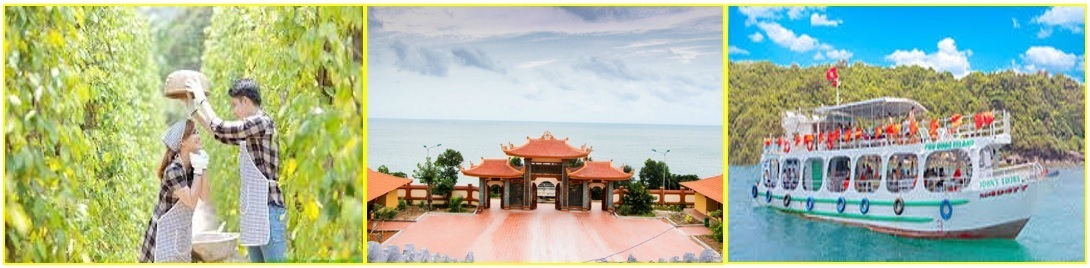 Tham quan Grand World – Thành Phố Không NgủChiêm ngưỡng Show “ Sắc Màu Venice “ Tham quan Đông đảo Phú Quốc: vườn tiêu, Suối Tranh, làng chài cổ Hàm Ninh…Câu cá, lặn ngắm san hôVinsafari - VinwonderTới Phú Quốc: HDV đón quý khách tại sân bay Tân Sơn Nhất, làm thủ tục check in cho quý khách đáp chuyến bay đi Phú Quốc.Xe và hướng dẫn đón khách ở sân bay Phú Quốc đưa đoàn về nhận phòng ( nếu có phòng sớm )Trưa: Xe và HDV đưa đoàn đi ăn trưa nhà hàng. Sau đó, Qúy khách về nhận phòng khách sạn nghỉ ngơiChiều: Quý khách lựa chọn tham quan một trong các chương trình sau:Lựa chọn 1: Tham quan Đông đảo:Vườn tiêu Phú Quốc: là vườn tiêu lớn nhất ĐBSCL và được mệnh danh là “Vương quốc hồ tiêu” nổi tiếng chắc hạt, thơm ngonLàng chài cổ Hàm Ninh: nằm trên bờ biển phía Ðông đảo. Nơi đây nổi tiếng với nghề đánh bắt lưới ghẹ, cá ngựa, hải sâm, hái rong biển. Quý khách có dịp thưởng thức hải sản tươi vừa đánh bắt với giá gốc. Đặc sản ghẹ Hàm Ninh ngay tại bèCơ sở ủ rượu vang Sim: một đặc sản của hòn Đảo vô cùng nổi tiếng mà ai cũng đều biết đến. Khi đến tham quan, quý khách sẽ được thưởng thức rượu Sim rừng, mật sim và siro sim miễn phí. Đặc biệt tự do dạo và chụp ảnh với vườn simQuý khách khởi hành tham quan Dinh Bà - Dinh Cậu và tự do dạo chợ thưởng thức các đặc sản của người dân phú quốc.Lựa chọn 2: Safari, Vinwonder, Gran world:  ( chi phí tự túc – đi xe bus của Vinwonders đưa đón ) - Grand World – thành phố giải trí không ngủ “ ( vào cổng miễn phí ). Qúy khách thưởng thức đặc sản “ Bún Quậy Phú Quốc Kiến Xây “ tại trung tâm Grand World ( chi phí tự túc ), sau đó tự do check in, sống ảo miễn phí trung tâm mua sắm sầm uất, lễ hội độc đáo, đa dạng bậc nhất Đông Nam Á xuyên suốt 24h,  tại khu vực Hồ Tình Yêu thưởng thức show “ Sắc Màu Venice “  -  Dâng chào cảm xúc với câu chuyện tình bên sông Venice của chàng họa sĩ và nàng tiểu thư được thể hiện bằng show nhạc nước kết hợp công nghệ mapping hình ảnh và các diễn viên múa chuyên nghiệp- Vườn thú Safari ( vào cổng có phụ thu ): vườn thú bán hoang dã theo mô hình quốc tế lớn nhất Đông Nam Á, tại đây du khách sẽ được tận mắt ngắm nhìn những loài động quý hiếm như thể chúng đang sống ngoài môi trường tự nhiên -  Vinwonders Phú Quốc ( vào cổng có phụ thu ) : được ví như một “Disneyland” với hàng trăm trò chơi trong nhà và ngoài trời dành cho mọi lứa tuổiChơi các trò chơi cảm giác mạnh - Biểu diễn cá heoTàu lượng siêu tốc - Đu quay vòng xoayThủy cung (hàng ngàn loài sinh vật biển và bò sát quý hiếm)Sân khấu nhạc nước hoành tráng - Phố mua sắm và ẩm thực đường phố Tối: Qúy khách dùng bữa tối tại Nhà hàng địa phương. Sau đó q b    uý khách về khách sạn nghỉ ngơi, tự do dạo phố biển. Riêng khách lựa chọn 2 sẽ tự túc ăn tối - hoàn lại tiền ăn ( vui lòng báo trước 01 ngày )
Buổi sáng: Quý khách dùng điểm tâm sáng tại khách sạn, sau đó xe và hướng dẫn đưa du khách tham quan khu vực Nam Đảo:Cơ sở nuôi cấy ngọc trai Ngọc Hiền: (liên doanh nước ngoài) – một trong những cơ sở ngọc trai lớn nhất Phú Quốc, tìm hiểu về quy trình nuôi trai lấy ngọc và xem mổ trai lấy ngọc tại bàn và tham quan mua sắm các sản phẩm làm từ TraiDi tích lịch sử nhà tù Phú Quốc: xem film tư liệu và những hình ảnh biết nói, cảm nhận nỗi đau của các chiến sĩ yêu nước và sống với niềm tự hào dân tộc Đoàn lên tàu tham gia câu cá và lặn ngắm san hô. Sau đó đoàn dùng cơm trưa trên tàu. Sau khi kết thúc chương trình trên biển đoàn di chuyển vào đất liềnCơ sở nước mắm Phú Quốc: thương hiệu hiện đã được bảo hộ trên toàn thế giới. Quý khách sẽ tham quan cơ sở Khải Hoàn/Phụng Hưng với cách ủ truyền thống có lịch sử hơn 100 năm phát triển tại Phú QuốcChùa Hộ Quốc: một ngôi chùa thuộc thiền viện Trúc Lâm Phái thiền tọa lạc trên đỉnh núi rồng mặt hướng ra biển đông, huyền bí và uy nghi. Đến đây quý khách ngoài viếng chùa cầu an lành còn có thể tận hưởng không khí mát mẻ, có cho mình những bức ảnh kỷ niệm tuyệt vời nhất. Ăn tốiXe đưa quý khách về lại khách sạn trung tâm nghỉ ngơi. Nghỉ đêm tại Phú QuốcBuổi Sáng: Đoàn dùng điểm tâm sáng tại nhà hàng và thư giãn tự do tắm biển hoạc hồ bơi: Qúy khách làm thủ tục trả phòng trước 12h00. ( Nếu chuyến bay du khách về chiều hoặc tối, du khách gửi hành lý tại khách sạn và có thể đi Safari hoặc Vinwonder bằng xe bus của khu vui chơi - vé vào cổng tự túc Xe và hướng dẫn đón du khách tại khách tại khách sạn và đưa Quý khách ra sân bay Phú Quốc, làm thủ tục lên máy bay. Kết thúc chuyến đi vui vẻ chia tay hẹn tái ngộ cùng Quý khách trên các chuyến tour trong nước và quốc tế.Lưu ý : Thứ tự các điểm tham quan trong chương trình có thể thay đổi tùy tình hình thực tế nhưng vẫn đảm bảo đầy đủ  các điểm tham quan !BẢNG GIÁ TOUR GHÉP ĐOÀNGiá:4.590.000vndDỊCH VỤ BAO GỒM:	Xe máy lạnh đời mới đón tiễn sân bay và tham quan tại Phú Quốc.Vé máy bay khứ hồi HCM – Phú Quốc - HCM02 đêm phòng ngủ tại Phú Quốc 2 khách/phòng, lẻ khách ở phòng 3 hoặc phụ thu phòng đơn- 02 bữa sáng tại khách sạn hoặc bên ngoài + 04 bữa chính (140.000đ/suất), ăn chung đoàn, không ăn trừ lại 100.000đ/khách ( vui lòng báo trước khi đặt tour )- Tàu câu cá lớn, hiện đại, trang bị đầy đủ thiết bị an toàn, ống câu, kính lặn, ống thở, chân vịt cho khách lặn ngắm san hô - HDV TIẾNG VIỆT chuyên nghiệp và chu đáo chăm sóc đoàn suốt tuyến- Chi phí khác: vé vào cổng (trừ Vin Pearl Land, safari và cáp treo), phí bến bãi, nước suối + khăn lạnh 1 suất/buổi tour- Bảo hiểm du lịch nội địa (mức bồi thường tối đa 20.000.000đ/vụ)DỊCH VỤ KHÔNG BAO GỒMVé tham quan khu vui chơi Vinwonder & Safari,  cáp treo Hòn ThơmChi phí tắm nước ngọt/ võng dù tại Bãi Sao.Chi phí cá nhânChi phí do tàu/ máy bay hủy/hoãn chuyếnThuế VAT..GIÁ TOUR TRẺ EM:- Dưới 5 tuổi: miễn phí (bố mẹ tự lo vé tham quan, chi phí ăn nghỉ nếu có phát sinh, không được mua bảo hiểm)- Từ 5 đến dưới 10 tuổi = ½ giá tour (1 chỗ ngồi xe, 1 suất ăn, ngủ ghép chung bố mẹ)- Từ 10 tuổi trở lên tính bằng giá người lớn (1 chỗ ngồi xe, 1 suất ăn, 1 suất ngủ)- Vé máy bay tính theo quy định của từng hãng hàng không Quy định khác:- Giờ nhận phòng từ 12g – 14g, giờ trả phòng trước 12g, tuy nhiên Quý khách có thể được ưu tiên nhận phòng sớm nếu Khách sạn có phòng trống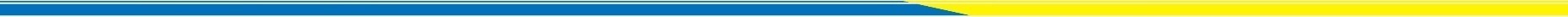 NGÀY 1TP. HCM  DINH CẬU PHÚ QUỐC                                        (Ăn trưa, chiều)NGÀY 2NAM ĐẢO - CÂU CÁ NGẮM SAN HÔ                                                           (Ăn 3 bữa)                          NGÀY 3TẠM BIỆT PHÚ QUỐC TP. HỒ CHÍ MINH                                   (Ăn sáng)LỰA CHỌNLOẠI VÉGIÁ VÉGIÁ VÉGIÁ VÉNgười lớnTrẻ emCao tuổiVinwonder & SafariVinwonder750.000560.000560.000Safari650.000490.000490.000Combo Vinwonder & Safari1.000.000750.000750.000GrandworldTinh hoa Việt Nam ( ngày )100.00070.00070.000Tinh hoa Việt Nam (ngày + tối )200.000150.000150.000Bảo tồn gấu Teddy200.000150.000150.000Đi thuyền trên sông Venice350.000250.000250.000Combo tinh hoa Vietnam và gấu Teddy350.000250.000250.000PQ United CenterCombo Vinwonder & Safari + Tinh hoa VN1.300.000950.000950.000